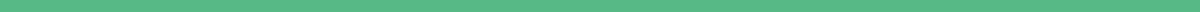 Registered Nurse Recommendation Letter PDFMarcus Davidson, RN, BSN
Head Nurse, Cardiology Department
Heartland Health System
456 Heartbeat Lane
Columbus, OH, 43210
Email: mdavidson@heartlandhealth.org
Phone: (614) 555-3210
Date: [Date]
To the Hiring Manager,It is with great pleasure that I recommend Sarah Johnson for the Registered Nurse position within your organization. As the Head Nurse at Heartland Health System, I have had the honor of overseeing Sarah's professional growth and contributions to our cardiology department over the past three years.Sarah's clinical abilities are exceptional. She has a thorough understanding of cardiology nursing, demonstrating proficiency in monitoring and interpreting cardiac rhythms, administering medications, and providing post-operative care with a level of competence that surpasses expectations.Her commitment to patient-centered care is evident in her interactions with patients and their families, providing education, support, and reassurance with utmost empathy and professionalism. Sarah's dedication to her patients' well-being has been recognized by our staff and has contributed significantly to our department's reputation for excellence.Furthermore, Sarah embodies the qualities of leadership and initiative. She has led several quality improvement projects, resulting in enhanced patient care protocols and improved team efficiency. Her enthusiasm for nursing and eagerness to share knowledge make her a valued mentor to new nurses.I am confident that Sarah will bring her vast skills, compassionate care, and leadership qualities to your team, making a positive impact on your patients and organization. I highly recommend her for the Registered Nurse position.Sincerely,
Marcus Davidson, RN, BSN